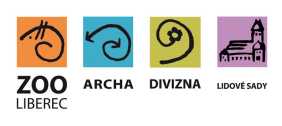 Zoologická zahrada Liberecpříspěvková organizaceOBJEDNÁVKA / ORDERVystavil: xxx
tel. Xxx email: xxxOBJEDNÁVKA č. OBJ1129/2019
Datum: 13.12.2019Dodavatel:Vema,a.s.IČ:26226511DIČ:CZ26226511Odběratel:Zoologická zahrada Liberec,
příspěvková organizace
Lidové sady 425/1
460 01 Liberec 1
IČ: 00079651
DIČ:00079651Vyřizuje: xxxPředmět objednávky/ Subject of order:objednávka modulu eNeschopenkaPopis dodávky/ Specification:Objednáváme nový modul eNeschopenka pro elektronické získávání informací o vzniklé dočasné pracovní neschopnosti
zaměstnanců.Měsíční platba je 821,- Kč bez DPH, fakturace měsíčně.Předpokládáná cena max. vč DPH: 1 921,00 Kč
Termín dodání/ Date of Delivery:Poznámka/ Note:V případě že, fakturovaná částka bude vyšší než částka v objednávce, bude faktura vrácena.Faktury v elektronické podobě zasílejte na adresu: xxx